Publicado en España el 22/03/2024 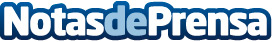 Dominando los cielos: curso de piloto de drones por PLANORÁMICA, un vuelo hacia la excelencia en la aviación no tripuladaEn la era de la tecnología, donde los avances tecnológicos transforman constantemente la forma de vivir y trabajar, los drones han surgido como una innovación revolucionariaDatos de contacto:PLANORÁMICAPLANORÁMICA - un vuelo hacia la excelencia en la aviación no tripulada624 626 171Nota de prensa publicada en: https://www.notasdeprensa.es/dominando-los-cielos-curso-de-piloto-de-drones Categorias: Nacional Madrid Entretenimiento Otros Servicios Cursos Innovación Tecnológica http://www.notasdeprensa.es